Triangles Work – Subtraction Fluency Questions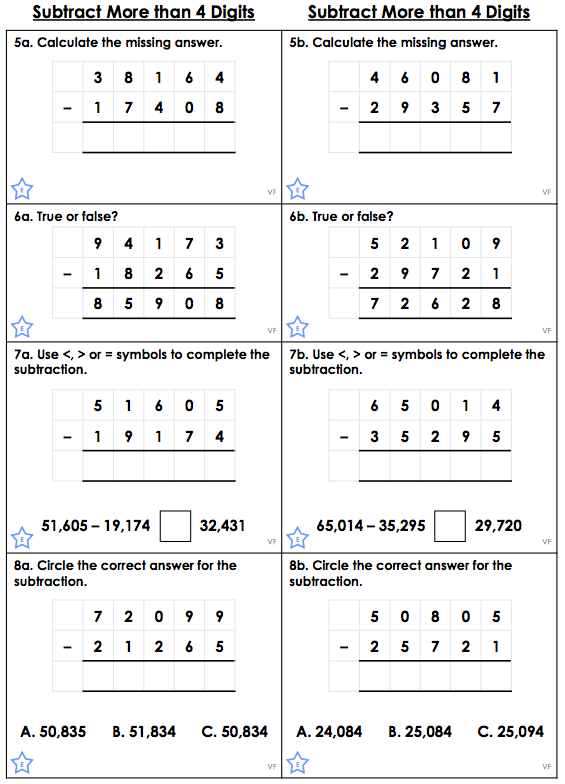 Triangles Work – Problem Solving Questions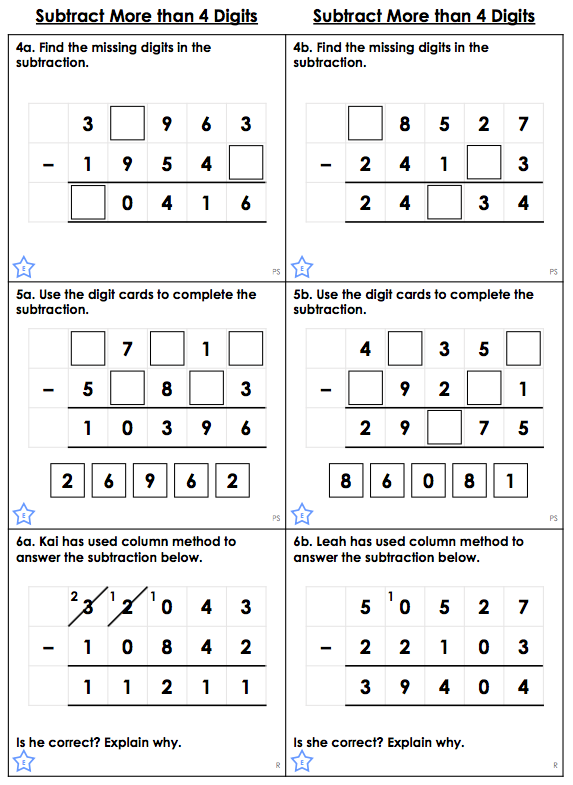 Triangles Work – AnswersFluency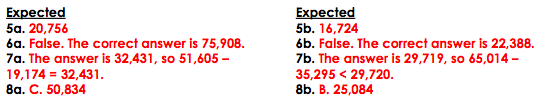 Problem Solving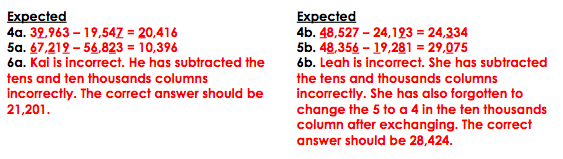 